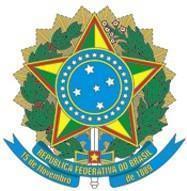 Ministério da EducaçãoInstituto Federal do Espírito SantoCampus de AlegreEdital n.º 2, de 29 de dezembro de 2023ANEXO III - RELAÇÃO DE TÍTULOSNome do(a) candidato(a): Nome do(a) candidato(a): Nome do(a) candidato(a): Nome do(a) candidato(a): Documento oficial de identidadeDocumento oficial de identidadeDocumento oficial de identidadeDocumento oficial de identidadeNúmero:Número:Data de emissão:Órgão expedidor:OrdemTítuloTítuloObservação